Union particulière pour la classification internationale des brevets (Union de l’IPC)Groupe de travail sur la révision de la CIBTrente-deuxième sessionGenève, 27 – 31 octobre 2014RAPPORTadopté par le groupe de travailIntroductionLe Groupe de travail sur la révision de la CIB (ci-après dénommé “groupe de travail”) a tenu sa trente-deuxième session à Genève du 27 au 31 octobre 2014.  Les membres ci-après du groupe de travail étaient représentés à la session : Allemagne, Brésil, Chine, Égypte, Espagne, Estonie, États-Unis d’Amérique, Fédération de Russie, Finlande, France, Grèce, Irlande, Japon, Norvège, Portugal, République de Corée, Royaume-Uni, Suède, Suisse, Ukraine, Office européen des brevets (OEB), Organisation africaine de la propriété intellectuelle (OAPI), Organisation régionale africaine de la propriété intellectuelle (ARIPO) (23).  La liste des participants fait l’objet de l’annexe I du présent rapport.La session a été ouverte par M. R. Iasevoli, président du groupe de travail.BureauMme N. Xu (OMPI) a assuré le secrétariat de la session.Adoption de l’ordre du jourLe groupe de travail a adopté à l’unanimité, sous réserve de l’adjonction de deux projets F nouvellement soumis, l’ordre du jour qui fait l’objet de l’annexe II du présent rapport.DÉlibérations, conclusions et dÉcisionsConformément aux décisions prises par les organes directeurs de l’OMPI lors de leur dixième série de réunions, tenue du 24 septembre au 2 octobre 1979 (voir les paragraphes 51 et 52 du document AB/X/32), le rapport de la présente session rend compte uniquement des conclusions (décisions, recommandations, opinions, etc.) du groupe de travail sans rendre compte en particulier des déclarations de tel ou tel participant, excepté lorsqu’une réserve relative à une conclusion particulière du groupe de travail a été émise ou réitérée après l’adoption de cette conclusion.rapport sur la onziÈme session du Groupe de travail WG1 DE L’IP5 sur la CLASSIFICATIONLe groupe de travail a pris note d’un rapport présenté oralement par l’OEB au nom des offices de l’IP5.Il a été informé que, durant la onzième session du WG1, les offices de l’IP5 avaient passé en revue tous les projets F en cours qui se trouvaient toujours dans la phase IP5 ainsi que la totalité des propositions dont ils étaient saisis.  Le WG1 est convenu de faire passer les projets F ci-après dans la phase CIB (avec indication entre parenthèses du secteur correspondant de la CIB et de l’office tenant lieu de rapporteur) :F038 (B29C 64/00;  EP);F040 (C23C 4/00;  JP);F041 (B60Q 3/00;  EP);F042 (A63B 67/18;  JP);  etF045 (H04B 7/02;  KR).Le WG1 est également convenu de transformer plusieurs propositions en projets F de la phase IP5 (avec indication entre parenthèses du secteur correspondant de la CIB et de l’office tenant lieu de rapporteur) :F046 (C09D 7/00;  CN);F047 (C12Q 1/68;  KR);F048 (G02F 1/15-1/19;  JP);F049 (C02F 1/00;  CN);F050 (G01R 31/02;  KR);  etF051 (F42J 2/00;  JP).Programme de rÉvision de la CIBLe groupe de travail a examiné les 34 projets de révision ci-après : A 059, C 461, C 462, C 464, C 466, C 467, C 468, C 469, C 471, C 472, C 473, C 474, C 476, C 477, C 478, F 008, F 015, F 019, F 020, F 021, F 022, F 023, F 025, F 026, F 027, F 028, F 029, F 030, F 031, F 032, F 033, F036, F 037 et F 043.  L’état d’avancement de ces projets et la liste des mesures à prendre assortie de délais sont indiqués dans les projets correspondants sur le forum électronique.  Toutes les décisions, observations et annexes techniques figurent sur le forum électronique dans les annexes des projets correspondants intitulées “Décision du groupe de travail”.Il a été rappelé aux rapporteurs des projets de révision de tenir compte dans l’établissement de leurs propositions de révision des règles de numérotation de la CIB figurant à l’appendice IV des principes directeurs pour la révision de la CIB.Il leur a également été rappelé de passer en revue, dans la mesure du possible, les renvois figurant dans les secteurs révisés des projets de révision et de présenter des propositions en vue de la suppression des éventuels renvois non limitatifs du schéma, ainsi que des définitions si besoin.Programme de dÉfinitions de la CIBLe groupe de travail a examiné les neuf projets de définitions ci-après : D 191 (F), D 224 (F), D 247 (F), D 248 (F), D 283 (F), D 299, D 300 (F), D 301 (F) et D 302 (F).  L’état d’avancement de ces projets et la liste des mesures à prendre assortie de délais sont indiqués dans les projets correspondants sur le forum électronique.  Toutes les décisions, observations et annexes techniques figurent sur le forum électronique dans les annexes des projets correspondants intitulées “Décision du groupe de travail”.  Le groupe de travail a mené à bien neuf projets de définitions, qui seront publiés dans la version 2016.01 de la CIB.  Le Secrétariat a indiqué qu’un tableau actualisé récapitulant l’état d’avancement de la suppression des renvois non limitatifs dans le schéma serait inséré dans le dossier de projet WG 191.MAINTENANCE DE LA CIBLe groupe de travail a examiné huit projets de maintenance, à savoir : M 012, M 013, M 014, M 748, M 751, M 752, M 753 et M 754.  L’état d’avancement de ces projets et la liste des mesures à prendre assortie de délais sont indiqués dans les projets correspondants sur le forum électronique.  Toutes les décisions, observations et annexes techniques figurent sur le forum électronique dans les annexes des projets correspondants intitulées “Décision du groupe de travail”.mises À jour sur l’appui informatique en rapport avec la cibLe groupe de travail a pris note d’un bref exposé présenté par le Bureau international sur l’état d’avancement des différents systèmes et projets informatiques à l’appui de la CIB.Le Bureau international a rendu compte de l’état d’avancement du projet de plate-forme parallèle FIPCPC et a annoncé qu’une nouvelle version 5.3 de la plate-forme de publication de la CIB sur l’Internet (IPCPUB) intégrant la dernière version disponible du schéma XML de la CPC et de la FI, de nouvelles définitions et de nouveaux mots clés remplaceraient les versions actuelles avant la mi-novembre 2014.Le Bureau international a également annoncé la mise en œuvre d’un nouveau service Web sur la plate-forme IPCPUB, qui permet d’obtenir un fragment XML avec les subdivisions de la CIB, de la CPC ou de la FI pour un symbole donné.  Il a été noté que la version la plus récente des dossiers de saisie XML de la CPC n’était pas pleinement alignée sur la version 2014.01 de la CIB et que l’écart entre la CIB et la CPC sur la plate-forme IPCPUB serait encore plus important pour la version 2015.01 de la CIB.Le Bureau international a rendu compte de l’état d’avancement du projet de gestion de la révision de la CIB (IPCRM) et indiqué que le processus de sélection des soumissionnaires et de négociation du contrat avait été achevé.  La mise en œuvre de la solution (IPRMS) débuterait le 3 novembre 2014, l’objectif pour la mise en production étant fixé à la seconde session du groupe de travail sur la révision de la CIB en 2015.  Le Bureau international a annoncé qu’il serait mis un terme fin 2015 à l’appui assuré par l’OMPI aux offices pour la traduction de la CIB en langue nationale au moyen du logiciel obsolète IPCA6TRANS et que cette activité s’effectuerait alors exclusivement au moyen du système IPCRMS.Le Bureau international a également rendu compte de l’état d’avancement du reclassement de la CIB et a indiqué que, avec le téléchargement des listes de tâches pour la version 2015.01 de la CIB, le système IPCRECLASS avait fait apparaître quelque 1,4 million de familles à reclasser.Prochaine session du groupe de travailAprès avoir évalué la charge de travail attendue pour sa prochaine session, le groupe de travail est convenu de consacrer la journée du mardi et le mercredi matin au domaine de la mécanique, le mercredi après-midi et le jeudi matin au domaine de la chimie et le jeudi après-midi et le vendredi au domaine de l’électricité.Le groupe de travail a pris note des dates provisoires ci-après pour sa trente-troisième session :26 – 29 mai 2015.21.	Le groupe de travail a adopté le présent rapport à l’unanimité par voie électronique le 19 novembre 2014.[Les annexes suivent]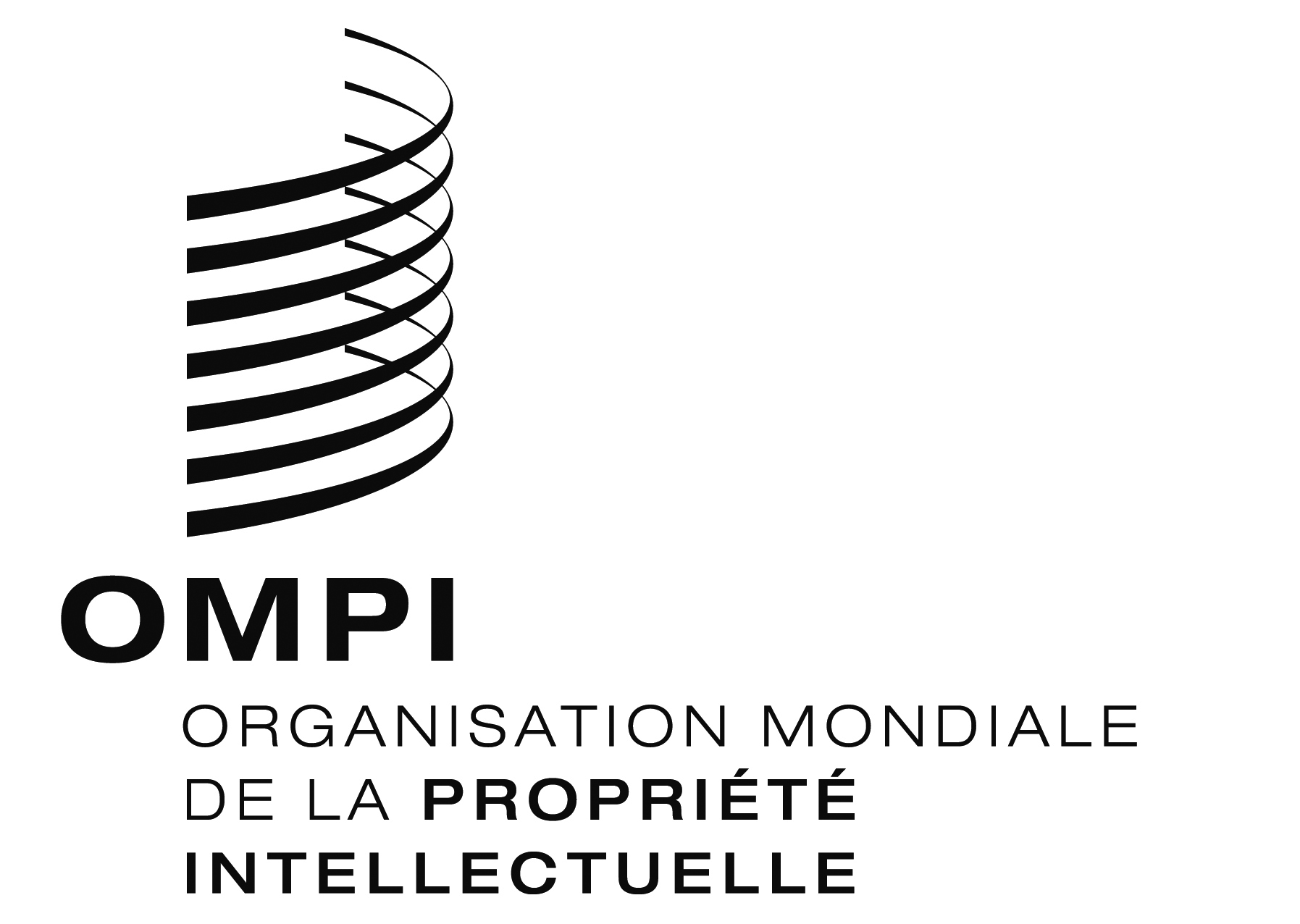 FIPC/WG/32/2  IPC/WG/32/2  IPC/WG/32/2  ORIGINAL : anglaisORIGINAL : anglaisORIGINAL : anglaisDATE : 19 novembre 2014DATE : 19 novembre 2014DATE : 19 novembre 2014